Insert more lines if more phases required.References:LABS – click here OR fill out belowRUN DATE: Today                                                            LABORATORY *LIVE*          Lab Summary ReportLOCATIONEKGs – click here or paste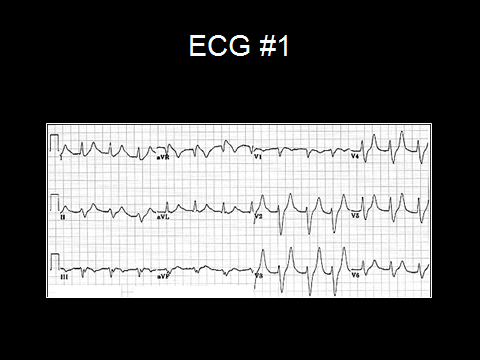 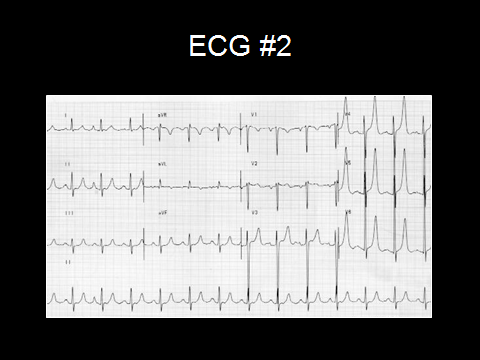 Case Title Adrenal InsufficiencyScenario NameAdrenal CrsisLearning Objectives  - Use action wordsLearning Objectives  - Use action wordsKnowledge:Recognize the possibility of adrenal crisis and/or ACTH deficiency in an emergency patientInitiate a pre-treatment diagnostic workup of possible cortisol/aldosterone/ACTH deficiencyInitiate replacement hormone therapy in the patient with suspected adrenal crisis and/or ACTH deficiencyConsider the possibility of associated hormone deficiencies in the patient with suspected adrenal crisis and/or ACTH deficiencyConsider the possibility of associated or underlying pathophysiology in the patient with suspected adrenal crisis and/or ACTH deficiencyKnowledge:Recognize the possibility of adrenal crisis and/or ACTH deficiency in an emergency patientInitiate a pre-treatment diagnostic workup of possible cortisol/aldosterone/ACTH deficiencyInitiate replacement hormone therapy in the patient with suspected adrenal crisis and/or ACTH deficiencyConsider the possibility of associated hormone deficiencies in the patient with suspected adrenal crisis and/or ACTH deficiencyConsider the possibility of associated or underlying pathophysiology in the patient with suspected adrenal crisis and/or ACTH deficiencySkills:Manage hypotension, hyperkalemia and hypoglycemia in the patient with suspected adrenal crisis and/or ACTH deficiencySkills:Manage hypotension, hyperkalemia and hypoglycemia in the patient with suspected adrenal crisis and/or ACTH deficiencyAttitude/Behaviours:Demonstrate Team skills Demonstrate Situational awarenessDemonstrate Graded AssertivenessAttitude/Behaviours:Demonstrate Team skills Demonstrate Situational awarenessDemonstrate Graded AssertivenessScenario EnvironmentScenario EnvironmentLocationMonitorsECGProps/EquipmentMake-up/MoulagePotential DistractorsCase Introduction:10 year old boy who has been feeling unwell for the past few weeks.  Vomitting x8 today.  Become drowsy, and started twitching.  Brought to ER by parents.Patient ParametersEffective ManagementNotesPhase 1: Initial PresentationCondition: Looks unwell, toxicInitial AssessmentHeart Rhythm: ST, peaked T waves, wide QRS, absent P waves, occasional PVCs (ECG #1)HR:   150BP: 70/40RR: 36SP02: 90% RAT: 39.5Glucose:  2.1 Chest: cracklesCNS: GCS 10, difficult to arouseCVS:  gallop rhytm, soft murmur, cap refill 4 sec, weak pulsesGI: perfuse vomittingInteg: yellowish skin (hyperpigmented)Weight: 25 kg (5th %ile), appears thinTake a focused history (see notes)Medical ManagementApply monitorsCheck pulse, cap refill, BP, O2 satsIdentify rhytm (ECG #1), hypotensionApply O2 by maskAuscultate chest, identify cracklesInsert IVx2Give NS bolus 20 cc/kg x1, repeat PRNOpen airway – head tild, chin lift, jaw thrust prnOrder CXRHave suction availablePrepare for possible intubationCheck cap glucoseGive D50W 0.4 or D10W 2 cc/kg bolus IVOrder BW (see notes)U/A, UC&S plus sample on holdAntipyretic for feverTalk to patient and parentsTake a focused historyPreviously healthy childUnwell for past few weeks, loosing weightNauseated and vomiting for a few days, seen by GP, Dx with GI fluBegan vomiting profusely today, some diarrheaDifficult to awaken after nap this afternoon, seemped to have twitchy fingers and eyelids, brought to EROrder BWCBC, electrolytes, blood gas, lactate, renal function, coag, blood culture, toxicology, extra serum/plasma on holdPhase 2: Slight ImprovementCondition: Some improvement, but still looks unwellPhysical ExaminationHeart Rhythm: sinus tachycardia, peaked T waves, widened QRS, absent P waves  (ECG #1)HR:   140BP: 90/50RR: 32SP02: 94% on O2T: 38.9Glucose:   4.2Chest: clearCNS: GCS 12, less drowsy and difficult to arouse CVS:  gallop rhythm, soft murmur, cap refill 3 sec, pulses improved Medical ManagementReview lab resultsIdentify metabolic acidosis: lactic acidosis + normal-AG acidosisIdentify diagnosis of glucocorticoid and mineralocorticoid deficiencies (1° adrenal failure,NOT hypothalamic-pituitary ACTH deficiency)Re-order BW (see notes)Order stress dose of glucocorticoid: hydrocortisone sodium succinate (Solu-Cortef®) 50–75 mg/m2 IV (methylprednisolone and dexamethasone less desirable options)Identify serious hyperkalemia and institute immediate therapy:Ca gluconate / Ca chlorideNaHCO3Ventolin nebsGlucose bolus followed by insulin infusion (careful!)Continue O2 – Prepare BVMMaintain airway – jaw thrust, chin lift, head tilt PRNHave suction nearbyPrepare equipment for intubationRe-assess need for another NS bolusIdentify ECG changes (ECG #1)Lab Results back – see lab results sheetRe-order BWElectrolytes, glucose, cortisolRepeat cap glucosePhase 3:ImprovementCondition: appears improvedPhysical ExaminationHeart Rhythm: SR (ECG #2)HR: 100BP: 100/60RR: 28SP02: 95% on O2T: 38.2Chest: clearCNS: GCS 13, more alertCVS:  gallop gone, normal heart sounds and pulses, capillary refill normal CNS: more alertMedical ManagementReview repeat lab results (see notes)Order repeat electrolytes q 1–2 h until K+ stableOrder repeat capillary glucose q 1–2 h until stableOrder ongoing glucocorticoid coverage: hydrocortisone sodium succinate (Solu-Cortef®) 50–75 mg/m2/d divided QIDOrder ongoing mineralocorticoid coverage: fludrocortisone (Florinef®) 0.05–0.1 mg PO BID when able to tolerate POAssess need for acute or chronic treatment (Kayexelate) for elevated K+Continue antibiotics for pneumoniaContinue antipyreticsAdmit for observation, diagnostic w/uConsult Endocrine serviceReassess breathing/airwayContinue to monitor O2 satIdentfiy improvement incirculation and cardiac rhytmReassess need for another NS fluid bolusRun D5NS @ 1.5-2x maintenanceLab results back – see lab results sheetExpected Patient ManagementDebriefing PointsStudentR1Senior IM residentName:                                                                  Name:                                                                  Name:                                                                  Name:                                                                  Name:                                                                  Name:                                                                  Age/Sex:     Age/Sex:     Age/Sex:     Age/Sex:     Age/Sex:     Age/Sex:     Age/Sex:     Age/Sex:     Acct#:                                                 Acct#:                                                 Acct#:                                                 Unit#:  Unit#:  Unit#:  Unit#:  Unit#:  Unit#:  Status:        Admitted       Status:        Admitted       Status:        Admitted       Status:        Admitted       Location: SIM  Reg:            Reg:            Reg:            Reg:            Reg:            Disch: Disch: Disch: Disch: Disch: Disch: Disch: Code status - Code status - COMPLETE BLOOD COUNTCOMPLETE BLOOD COUNTCOMPLETE BLOOD COUNTCOMPLETE BLOOD COUNTCOMPLETE BLOOD COUNTCOMPLETE BLOOD COUNTCOMPLETE BLOOD COUNTCOMPLETE BLOOD COUNTCOMPLETE BLOOD COUNTCOMPLETE BLOOD COUNTCOMPLETE BLOOD COUNTCOMPLETE BLOOD COUNTCOMPLETE BLOOD COUNTCOMPLETE BLOOD COUNTDate Time ReferenceReferenceUnitsWBCH(3.5-10.8)(3.5-10.8)10^9/LToxic changes seen(4.3-5.7)(4.3-5.7)10^12/lHgbL(130-170)(130-170)g/LMCVL(0.37-0.47)(0.37-0.47)L/LPlateletsH(150-400)(150-400)10^9/LINRH0.9-1.20.9-1.2D-DimerPTTCHEMISTRYCHEMISTRYCHEMISTRYCHEMISTRYCHEMISTRYCHEMISTRYCHEMISTRYCHEMISTRYCHEMISTRYCHEMISTRYCHEMISTRYCHEMISTRYCHEMISTRYCHEMISTRYADMISSIONGlucose-RandomH(3.0-11.0)(3.0-11.0)mmol/LNaL(137-145)(137-145)mmol/LKH(3.5-5.0)(3.5-5.0)mmol/LCl(98-107)(98-107)mmol/LHCO3L(22-26)(22-26)mmol/LUreaHHH(2.5-6.1)(2.5-6.1)mmol/LCreatH(62-106)(62-106)mmol/LGFR EstL(> 60)(> 60)ml/minC Reactive ProteinH<10<10Lactic AcidH<2.0<2.0mmol/LARTERIAL BLOOD GASpH - , PC02 – , p02 – , HC03 – , O2 Sat - %ARTERIAL BLOOD GASpH - , PC02 – , p02 – , HC03 – , O2 Sat - %ARTERIAL BLOOD GASpH - , PC02 – , p02 – , HC03 – , O2 Sat - %ARTERIAL BLOOD GASpH - , PC02 – , p02 – , HC03 – , O2 Sat - %ARTERIAL BLOOD GASpH - , PC02 – , p02 – , HC03 – , O2 Sat - %ARTERIAL BLOOD GASpH - , PC02 – , p02 – , HC03 – , O2 Sat - %ARTERIAL BLOOD GASpH - , PC02 – , p02 – , HC03 – , O2 Sat - %ARTERIAL BLOOD GASpH - , PC02 – , p02 – , HC03 – , O2 Sat - %ARTERIAL BLOOD GASpH - , PC02 – , p02 – , HC03 – , O2 Sat - %ARTERIAL BLOOD GASpH - , PC02 – , p02 – , HC03 – , O2 Sat - %ARTERIAL BLOOD GASpH - , PC02 – , p02 – , HC03 – , O2 Sat - %ARTERIAL BLOOD GASpH - , PC02 – , p02 – , HC03 – , O2 Sat - %ARTERIAL BLOOD GASpH - , PC02 – , p02 – , HC03 – , O2 Sat - %ARTERIAL BLOOD GASpH - , PC02 – , p02 – , HC03 – , O2 Sat - %